PARA O CORRETO PREENCHIMENTO DESSE FORMULÁRIO É NECESSÁRIO QUE TODOS OS CAMPOS QUE CONSTAREM OPÇÕES DE “SIM” OU “NÃO” SEJAM ASSINALADAS CONFORME AVALIAÇÃO MÉDICA.MOD.06.01.40 – 06/06/2023O DECLARANTE SE RESPONSABILIZA PELA EXATIDÃO E VERACIDADE DAS INFORMAÇÃOES PRESTADAS, SOB AS PENAS DA LEI Nº 8.137/1990, QUE TRATA DOS CRIMES CONTRA A ORDEM TRIBUTÁRIA, COMBINADO COM AS DEMAIS SANÇÕES LEGAIS, EM ESPECIAL O DISPOSTO NO ART. 299 DO CÓDIGO PENAL.MOD.06.01.40 – 06/06/2023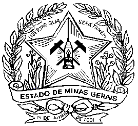 SECRETARIA DE ESTADO DE FAZENDA DE MINAS GERAISLAUDO DE AVALIAÇÃODEFICIÊNCIA MENTAL SEVERA OU PROFUNDAA que se refere a alínea “b” do item 28.5 da Parte 1 do Anexo X do Regulamento do ICMS (RICMS), aprovado pelo Decreto nº 48.589, de 22 de março de 2023.SERVIÇO MÉDICO / UNIDADE DE SAÚDESERVIÇO MÉDICO / UNIDADE DE SAÚDEDATA      /      /     IDENTIFICAÇÃO DO REQUERENTE E DADOS COMPLEMENTARESIDENTIFICAÇÃO DO REQUERENTE E DADOS COMPLEMENTARESIDENTIFICAÇÃO DO REQUERENTE E DADOS COMPLEMENTARESIDENTIFICAÇÃO DO REQUERENTE E DADOS COMPLEMENTARESNOMENOMENOMESEXO  MASCULINO      FEMININODATA DE NASCIMENTOIDENTIDADE NºÓRGÃO EMISSORCPFMÃEMÃEMÃEMÃERESPONSÁVEL (REPRESENTANTE LEGAL)RESPONSÁVEL (REPRESENTANTE LEGAL)RESPONSÁVEL (REPRESENTANTE LEGAL)RESPONSÁVEL (REPRESENTANTE LEGAL)ENDEREÇOENDEREÇOENDEREÇOBAIRROMUNICÍPIOMUNICÍPIOUFCEPE-MAILE-MAILE-MAILTELEFONE(  )      ATESTAMOS PARA A FINALIDADE DE CONCESSÃO DO BENEFÍCIO PREVISTO NO ITEM 28 DA PARTE 1 DO ANEXO X DO REGULAMENTO DO ICMS, APROVADO PELO DECRETO Nº 48.589, DE 22 DE MARÇO DE 2023, QUE O REQUERENTE RETRO QUALIFICADO POSSUI A DEFICIÊNCIA ABAIXO ASSINALADA:TIPO DE DEFICIÊNCIA MENTAL:CÓDIGO INTERNACIONAL DE DOENÇAS – CID-10 (Preencher com tantos códigos quantos forem necessários)DESCRIÇÃO RESUMIDA DA DEFICIÊNCIA:DESCRIÇÃO RESUMIDA DA DEFICIÊNCIA:INFORMAÇÕES COMPLEMENTARESINFORMAÇÕES COMPLEMENTARESINFORMAÇÕES COMPLEMENTARESINFORMAÇÕES COMPLEMENTARESINFORMAÇÕES COMPLEMENTARESINFORMAÇÕES COMPLEMENTARESINFORMAÇÕES COMPLEMENTARESINFORMAÇÕES COMPLEMENTARESINFORMAÇÕES COMPLEMENTARESINFORMAÇÕES COMPLEMENTARESINFORMAÇÕES COMPLEMENTARESAPÓS AVALIAÇÃO MÉDICA E PSICOLÓGICA ESPECIALIZADA COMPLEMENTADA OU NÃO POR TESTES PSICOLÓGICOS, EXAMES COMPLEMENTARES E/OU AVALIAÇÃO DE RELATÓRIOS MÉDICOS SUPLEMENTARES, FOI CONSTATADO QUE O PACIENTE IDENTIFICADO ACIMA:APÓS AVALIAÇÃO MÉDICA E PSICOLÓGICA ESPECIALIZADA COMPLEMENTADA OU NÃO POR TESTES PSICOLÓGICOS, EXAMES COMPLEMENTARES E/OU AVALIAÇÃO DE RELATÓRIOS MÉDICOS SUPLEMENTARES, FOI CONSTATADO QUE O PACIENTE IDENTIFICADO ACIMA:APÓS AVALIAÇÃO MÉDICA E PSICOLÓGICA ESPECIALIZADA COMPLEMENTADA OU NÃO POR TESTES PSICOLÓGICOS, EXAMES COMPLEMENTARES E/OU AVALIAÇÃO DE RELATÓRIOS MÉDICOS SUPLEMENTARES, FOI CONSTATADO QUE O PACIENTE IDENTIFICADO ACIMA:APÓS AVALIAÇÃO MÉDICA E PSICOLÓGICA ESPECIALIZADA COMPLEMENTADA OU NÃO POR TESTES PSICOLÓGICOS, EXAMES COMPLEMENTARES E/OU AVALIAÇÃO DE RELATÓRIOS MÉDICOS SUPLEMENTARES, FOI CONSTATADO QUE O PACIENTE IDENTIFICADO ACIMA:APÓS AVALIAÇÃO MÉDICA E PSICOLÓGICA ESPECIALIZADA COMPLEMENTADA OU NÃO POR TESTES PSICOLÓGICOS, EXAMES COMPLEMENTARES E/OU AVALIAÇÃO DE RELATÓRIOS MÉDICOS SUPLEMENTARES, FOI CONSTATADO QUE O PACIENTE IDENTIFICADO ACIMA:APÓS AVALIAÇÃO MÉDICA E PSICOLÓGICA ESPECIALIZADA COMPLEMENTADA OU NÃO POR TESTES PSICOLÓGICOS, EXAMES COMPLEMENTARES E/OU AVALIAÇÃO DE RELATÓRIOS MÉDICOS SUPLEMENTARES, FOI CONSTATADO QUE O PACIENTE IDENTIFICADO ACIMA:APÓS AVALIAÇÃO MÉDICA E PSICOLÓGICA ESPECIALIZADA COMPLEMENTADA OU NÃO POR TESTES PSICOLÓGICOS, EXAMES COMPLEMENTARES E/OU AVALIAÇÃO DE RELATÓRIOS MÉDICOS SUPLEMENTARES, FOI CONSTATADO QUE O PACIENTE IDENTIFICADO ACIMA:APÓS AVALIAÇÃO MÉDICA E PSICOLÓGICA ESPECIALIZADA COMPLEMENTADA OU NÃO POR TESTES PSICOLÓGICOS, EXAMES COMPLEMENTARES E/OU AVALIAÇÃO DE RELATÓRIOS MÉDICOS SUPLEMENTARES, FOI CONSTATADO QUE O PACIENTE IDENTIFICADO ACIMA:APÓS AVALIAÇÃO MÉDICA E PSICOLÓGICA ESPECIALIZADA COMPLEMENTADA OU NÃO POR TESTES PSICOLÓGICOS, EXAMES COMPLEMENTARES E/OU AVALIAÇÃO DE RELATÓRIOS MÉDICOS SUPLEMENTARES, FOI CONSTATADO QUE O PACIENTE IDENTIFICADO ACIMA:APÓS AVALIAÇÃO MÉDICA E PSICOLÓGICA ESPECIALIZADA COMPLEMENTADA OU NÃO POR TESTES PSICOLÓGICOS, EXAMES COMPLEMENTARES E/OU AVALIAÇÃO DE RELATÓRIOS MÉDICOS SUPLEMENTARES, FOI CONSTATADO QUE O PACIENTE IDENTIFICADO ACIMA:APÓS AVALIAÇÃO MÉDICA E PSICOLÓGICA ESPECIALIZADA COMPLEMENTADA OU NÃO POR TESTES PSICOLÓGICOS, EXAMES COMPLEMENTARES E/OU AVALIAÇÃO DE RELATÓRIOS MÉDICOS SUPLEMENTARES, FOI CONSTATADO QUE O PACIENTE IDENTIFICADO ACIMA:1APRESENTA FUNCIONAMENTO INTELECTUAL SIGNIFICATIVAMENTE INFERIOR QUANDO COMPARADO À MÉDIA DA POPULAÇÃO GERALAPRESENTA FUNCIONAMENTO INTELECTUAL SIGNIFICATIVAMENTE INFERIOR QUANDO COMPARADO À MÉDIA DA POPULAÇÃO GERALAPRESENTA FUNCIONAMENTO INTELECTUAL SIGNIFICATIVAMENTE INFERIOR QUANDO COMPARADO À MÉDIA DA POPULAÇÃO GERALAPRESENTA FUNCIONAMENTO INTELECTUAL SIGNIFICATIVAMENTE INFERIOR QUANDO COMPARADO À MÉDIA DA POPULAÇÃO GERALAPRESENTA FUNCIONAMENTO INTELECTUAL SIGNIFICATIVAMENTE INFERIOR QUANDO COMPARADO À MÉDIA DA POPULAÇÃO GERALAPRESENTA FUNCIONAMENTO INTELECTUAL SIGNIFICATIVAMENTE INFERIOR QUANDO COMPARADO À MÉDIA DA POPULAÇÃO GERALAPRESENTA FUNCIONAMENTO INTELECTUAL SIGNIFICATIVAMENTE INFERIOR QUANDO COMPARADO À MÉDIA DA POPULAÇÃO GERALAPRESENTA FUNCIONAMENTO INTELECTUAL SIGNIFICATIVAMENTE INFERIOR QUANDO COMPARADO À MÉDIA DA POPULAÇÃO GERALAPRESENTA FUNCIONAMENTO INTELECTUAL SIGNIFICATIVAMENTE INFERIOR QUANDO COMPARADO À MÉDIA DA POPULAÇÃO GERALAPRESENTA FUNCIONAMENTO INTELECTUAL SIGNIFICATIVAMENTE INFERIOR QUANDO COMPARADO À MÉDIA DA POPULAÇÃO GERAL SIM SIM NÃO NÃO NÃO NÃO Não houve análise técnica conclusiva suficiente para negar ou afirmar que o funcionamento intelectual é significativamente inferior. Não houve análise técnica conclusiva suficiente para negar ou afirmar que o funcionamento intelectual é significativamente inferior. Não houve análise técnica conclusiva suficiente para negar ou afirmar que o funcionamento intelectual é significativamente inferior. Não houve análise técnica conclusiva suficiente para negar ou afirmar que o funcionamento intelectual é significativamente inferior. Não houve análise técnica conclusiva suficiente para negar ou afirmar que o funcionamento intelectual é significativamente inferior.2APRESENTA AS SEGUINTES ÁREAS DE HABILIDADES ADAPTATIVAS COM LIMITAÇÕESAPRESENTA AS SEGUINTES ÁREAS DE HABILIDADES ADAPTATIVAS COM LIMITAÇÕESAPRESENTA AS SEGUINTES ÁREAS DE HABILIDADES ADAPTATIVAS COM LIMITAÇÕESAPRESENTA AS SEGUINTES ÁREAS DE HABILIDADES ADAPTATIVAS COM LIMITAÇÕESAPRESENTA AS SEGUINTES ÁREAS DE HABILIDADES ADAPTATIVAS COM LIMITAÇÕESAPRESENTA AS SEGUINTES ÁREAS DE HABILIDADES ADAPTATIVAS COM LIMITAÇÕESAPRESENTA AS SEGUINTES ÁREAS DE HABILIDADES ADAPTATIVAS COM LIMITAÇÕESAPRESENTA AS SEGUINTES ÁREAS DE HABILIDADES ADAPTATIVAS COM LIMITAÇÕESAPRESENTA AS SEGUINTES ÁREAS DE HABILIDADES ADAPTATIVAS COM LIMITAÇÕESAPRESENTA AS SEGUINTES ÁREAS DE HABILIDADES ADAPTATIVAS COM LIMITAÇÕESAPRESENTA AS SEGUINTES ÁREAS DE HABILIDADES ADAPTATIVAS COM LIMITAÇÕES COMUNICAÇÃO CUIDADO PESSOAL COMUNICAÇÃO CUIDADO PESSOAL COMUNICAÇÃO CUIDADO PESSOAL HABILIDADES SOCIAIS UTILIZAÇÃO DA COMUNIDADE SAÚDE E SEGURANÇA  HABILIDADES ACADÊMICAS SAÚDE E SEGURANÇA  HABILIDADES ACADÊMICAS SAÚDE E SEGURANÇA  HABILIDADES ACADÊMICAS SAÚDE E SEGURANÇA  HABILIDADES ACADÊMICAS LAZER TRABALHO LAZER TRABALHO LAZER TRABALHO3A DEFICIÊNCIA OU RETARDO MENTAL MANIFESTOU-SE ANTES DOS 18 (DEZOITO) ANOSA DEFICIÊNCIA OU RETARDO MENTAL MANIFESTOU-SE ANTES DOS 18 (DEZOITO) ANOSA DEFICIÊNCIA OU RETARDO MENTAL MANIFESTOU-SE ANTES DOS 18 (DEZOITO) ANOSA DEFICIÊNCIA OU RETARDO MENTAL MANIFESTOU-SE ANTES DOS 18 (DEZOITO) ANOSA DEFICIÊNCIA OU RETARDO MENTAL MANIFESTOU-SE ANTES DOS 18 (DEZOITO) ANOSA DEFICIÊNCIA OU RETARDO MENTAL MANIFESTOU-SE ANTES DOS 18 (DEZOITO) ANOS SIM       NÃO SIM       NÃO SIM       NÃO SIM       NÃOSE PACIENTE COM IDADE ACIMA DE 18 (DEZOITO) ANOS NA DATA DA AVALIAÇÃO, NÃO HÁ COMO AFIRMAR. PORÉM, INDIRETAMENTE PELAS AVALIAÇÕES REALIZADAS E CONCLUSÕES TÉCNICAS PODE-SE DEDUZIR QUE SIM. SE PACIENTE COM IDADE ACIMA DE 18 (DEZOITO) ANOS NA DATA DA AVALIAÇÃO, NÃO HÁ COMO AFIRMAR. PORÉM, INDIRETAMENTE PELAS AVALIAÇÕES REALIZADAS E CONCLUSÕES TÉCNICAS PODE-SE DEDUZIR QUE SIM. SE PACIENTE COM IDADE ACIMA DE 18 (DEZOITO) ANOS NA DATA DA AVALIAÇÃO, NÃO HÁ COMO AFIRMAR. PORÉM, INDIRETAMENTE PELAS AVALIAÇÕES REALIZADAS E CONCLUSÕES TÉCNICAS PODE-SE DEDUZIR QUE SIM. SE PACIENTE COM IDADE ACIMA DE 18 (DEZOITO) ANOS NA DATA DA AVALIAÇÃO, NÃO HÁ COMO AFIRMAR. PORÉM, INDIRETAMENTE PELAS AVALIAÇÕES REALIZADAS E CONCLUSÕES TÉCNICAS PODE-SE DEDUZIR QUE SIM. SE PACIENTE COM IDADE ACIMA DE 18 (DEZOITO) ANOS NA DATA DA AVALIAÇÃO, NÃO HÁ COMO AFIRMAR. PORÉM, INDIRETAMENTE PELAS AVALIAÇÕES REALIZADAS E CONCLUSÕES TÉCNICAS PODE-SE DEDUZIR QUE SIM. SE PACIENTE COM IDADE ACIMA DE 18 (DEZOITO) ANOS NA DATA DA AVALIAÇÃO, NÃO HÁ COMO AFIRMAR. PORÉM, INDIRETAMENTE PELAS AVALIAÇÕES REALIZADAS E CONCLUSÕES TÉCNICAS PODE-SE DEDUZIR QUE SIM. SE PACIENTE COM IDADE ACIMA DE 18 (DEZOITO) ANOS NA DATA DA AVALIAÇÃO, NÃO HÁ COMO AFIRMAR. PORÉM, INDIRETAMENTE PELAS AVALIAÇÕES REALIZADAS E CONCLUSÕES TÉCNICAS PODE-SE DEDUZIR QUE SIM. SE PACIENTE COM IDADE ACIMA DE 18 (DEZOITO) ANOS NA DATA DA AVALIAÇÃO, NÃO HÁ COMO AFIRMAR. PORÉM, INDIRETAMENTE PELAS AVALIAÇÕES REALIZADAS E CONCLUSÕES TÉCNICAS PODE-SE DEDUZIR QUE SIM. SE PACIENTE COM IDADE ACIMA DE 18 (DEZOITO) ANOS NA DATA DA AVALIAÇÃO, NÃO HÁ COMO AFIRMAR. PORÉM, INDIRETAMENTE PELAS AVALIAÇÕES REALIZADAS E CONCLUSÕES TÉCNICAS PODE-SE DEDUZIR QUE SIM. SE PACIENTE COM IDADE ACIMA DE 18 (DEZOITO) ANOS NA DATA DA AVALIAÇÃO, NÃO HÁ COMO AFIRMAR. PORÉM, INDIRETAMENTE PELAS AVALIAÇÕES REALIZADAS E CONCLUSÕES TÉCNICAS PODE-SE DEDUZIR QUE SIM. 4.A DEFICIÊNCIA OU RETARDO MENTAL ATENDE A TODOS OS CRITÉRIOS A SEGUIR PARA CADA NÍVEL DE DEFICIÊNCIA MENTAL SEVERA OU PROFUNDAA DEFICIÊNCIA OU RETARDO MENTAL ATENDE A TODOS OS CRITÉRIOS A SEGUIR PARA CADA NÍVEL DE DEFICIÊNCIA MENTAL SEVERA OU PROFUNDAA DEFICIÊNCIA OU RETARDO MENTAL ATENDE A TODOS OS CRITÉRIOS A SEGUIR PARA CADA NÍVEL DE DEFICIÊNCIA MENTAL SEVERA OU PROFUNDAA DEFICIÊNCIA OU RETARDO MENTAL ATENDE A TODOS OS CRITÉRIOS A SEGUIR PARA CADA NÍVEL DE DEFICIÊNCIA MENTAL SEVERA OU PROFUNDAA DEFICIÊNCIA OU RETARDO MENTAL ATENDE A TODOS OS CRITÉRIOS A SEGUIR PARA CADA NÍVEL DE DEFICIÊNCIA MENTAL SEVERA OU PROFUNDAA DEFICIÊNCIA OU RETARDO MENTAL ATENDE A TODOS OS CRITÉRIOS A SEGUIR PARA CADA NÍVEL DE DEFICIÊNCIA MENTAL SEVERA OU PROFUNDAA DEFICIÊNCIA OU RETARDO MENTAL ATENDE A TODOS OS CRITÉRIOS A SEGUIR PARA CADA NÍVEL DE DEFICIÊNCIA MENTAL SEVERA OU PROFUNDAA DEFICIÊNCIA OU RETARDO MENTAL ATENDE A TODOS OS CRITÉRIOS A SEGUIR PARA CADA NÍVEL DE DEFICIÊNCIA MENTAL SEVERA OU PROFUNDAA DEFICIÊNCIA OU RETARDO MENTAL ATENDE A TODOS OS CRITÉRIOS A SEGUIR PARA CADA NÍVEL DE DEFICIÊNCIA MENTAL SEVERA OU PROFUNDAA DEFICIÊNCIA OU RETARDO MENTAL ATENDE A TODOS OS CRITÉRIOS A SEGUIR PARA CADA NÍVEL DE DEFICIÊNCIA MENTAL SEVERA OU PROFUNDADEFICIÊNCIA MENTAL SEVERA(CRITÉRIOS OBRIGATORIAMENTE CUMULATIVOS)DEFICIÊNCIA MENTAL SEVERA(CRITÉRIOS OBRIGATORIAMENTE CUMULATIVOS)DEFICIÊNCIA MENTAL SEVERA(CRITÉRIOS OBRIGATORIAMENTE CUMULATIVOS)DEFICIÊNCIA MENTAL SEVERA(CRITÉRIOS OBRIGATORIAMENTE CUMULATIVOS)DEFICIÊNCIA MENTAL SEVERA(CRITÉRIOS OBRIGATORIAMENTE CUMULATIVOS)DEFICIÊNCIA MENTAL SEVERA(CRITÉRIOS OBRIGATORIAMENTE CUMULATIVOS)DEFICIÊNCIA MENTAL SEVERA(CRITÉRIOS OBRIGATORIAMENTE CUMULATIVOS)DEFICIÊNCIA MENTAL SEVERA(CRITÉRIOS OBRIGATORIAMENTE CUMULATIVOS)DEFICIÊNCIA MENTAL SEVERA(CRITÉRIOS OBRIGATORIAMENTE CUMULATIVOS)DEFICIÊNCIA MENTAL SEVERA(CRITÉRIOS OBRIGATORIAMENTE CUMULATIVOS)DEFICIÊNCIA MENTAL SEVERA(CRITÉRIOS OBRIGATORIAMENTE CUMULATIVOS)DÉFICIT SIGNIFICATIVO NA COMUNICAÇÃO, QUE PODE SER FEITA ATRAVÉS DE PALAVRAS SIMPLESDÉFICIT SIGNIFICATIVO NA COMUNICAÇÃO, QUE PODE SER FEITA ATRAVÉS DE PALAVRAS SIMPLESDÉFICIT SIGNIFICATIVO NA COMUNICAÇÃO, QUE PODE SER FEITA ATRAVÉS DE PALAVRAS SIMPLESDÉFICIT SIGNIFICATIVO NA COMUNICAÇÃO, QUE PODE SER FEITA ATRAVÉS DE PALAVRAS SIMPLESDÉFICIT SIGNIFICATIVO NA COMUNICAÇÃO, QUE PODE SER FEITA ATRAVÉS DE PALAVRAS SIMPLESDÉFICIT SIGNIFICATIVO NA COMUNICAÇÃO, QUE PODE SER FEITA ATRAVÉS DE PALAVRAS SIMPLESDÉFICIT SIGNIFICATIVO NA COMUNICAÇÃO, QUE PODE SER FEITA ATRAVÉS DE PALAVRAS SIMPLESDÉFICIT SIGNIFICATIVO NA COMUNICAÇÃO, QUE PODE SER FEITA ATRAVÉS DE PALAVRAS SIMPLESDÉFICIT SIGNIFICATIVO NA COMUNICAÇÃO, QUE PODE SER FEITA ATRAVÉS DE PALAVRAS SIMPLES SIM    NÃOATRASO ACENTUADO NO DESENVOLVIMENTO PSICOMOTORATRASO ACENTUADO NO DESENVOLVIMENTO PSICOMOTORATRASO ACENTUADO NO DESENVOLVIMENTO PSICOMOTORATRASO ACENTUADO NO DESENVOLVIMENTO PSICOMOTORATRASO ACENTUADO NO DESENVOLVIMENTO PSICOMOTORATRASO ACENTUADO NO DESENVOLVIMENTO PSICOMOTORATRASO ACENTUADO NO DESENVOLVIMENTO PSICOMOTORATRASO ACENTUADO NO DESENVOLVIMENTO PSICOMOTORATRASO ACENTUADO NO DESENVOLVIMENTO PSICOMOTOR SIM    NÃOALTERAÇÃO ACENTUADA NO PADRÃO DE MARCHA (DISPRAXIA)ALTERAÇÃO ACENTUADA NO PADRÃO DE MARCHA (DISPRAXIA)ALTERAÇÃO ACENTUADA NO PADRÃO DE MARCHA (DISPRAXIA)ALTERAÇÃO ACENTUADA NO PADRÃO DE MARCHA (DISPRAXIA)ALTERAÇÃO ACENTUADA NO PADRÃO DE MARCHA (DISPRAXIA)ALTERAÇÃO ACENTUADA NO PADRÃO DE MARCHA (DISPRAXIA)ALTERAÇÃO ACENTUADA NO PADRÃO DE MARCHA (DISPRAXIA)ALTERAÇÃO ACENTUADA NO PADRÃO DE MARCHA (DISPRAXIA)ALTERAÇÃO ACENTUADA NO PADRÃO DE MARCHA (DISPRAXIA) SIM    NÃOAUTOCUIDADOS SIMPLES SEMPRE DESENVOLVIDOS SOB RIGOROSA SUPERVISÃOAUTOCUIDADOS SIMPLES SEMPRE DESENVOLVIDOS SOB RIGOROSA SUPERVISÃOAUTOCUIDADOS SIMPLES SEMPRE DESENVOLVIDOS SOB RIGOROSA SUPERVISÃOAUTOCUIDADOS SIMPLES SEMPRE DESENVOLVIDOS SOB RIGOROSA SUPERVISÃOAUTOCUIDADOS SIMPLES SEMPRE DESENVOLVIDOS SOB RIGOROSA SUPERVISÃOAUTOCUIDADOS SIMPLES SEMPRE DESENVOLVIDOS SOB RIGOROSA SUPERVISÃOAUTOCUIDADOS SIMPLES SEMPRE DESENVOLVIDOS SOB RIGOROSA SUPERVISÃOAUTOCUIDADOS SIMPLES SEMPRE DESENVOLVIDOS SOB RIGOROSA SUPERVISÃOAUTOCUIDADOS SIMPLES SEMPRE DESENVOLVIDOS SOB RIGOROSA SUPERVISÃO SIM    NÃODÉFICIT INTELECTUAL ATENDENDO AO NÍVEL SEVERODÉFICIT INTELECTUAL ATENDENDO AO NÍVEL SEVERODÉFICIT INTELECTUAL ATENDENDO AO NÍVEL SEVERODÉFICIT INTELECTUAL ATENDENDO AO NÍVEL SEVERODÉFICIT INTELECTUAL ATENDENDO AO NÍVEL SEVERODÉFICIT INTELECTUAL ATENDENDO AO NÍVEL SEVERODÉFICIT INTELECTUAL ATENDENDO AO NÍVEL SEVERODÉFICIT INTELECTUAL ATENDENDO AO NÍVEL SEVERODÉFICIT INTELECTUAL ATENDENDO AO NÍVEL SEVERO SIM    NÃODEFICIÊNCIA MENTAL PROFUNDA(CRITÉRIOS OBRIGATORIAMENTE CUMULATIVOS)DEFICIÊNCIA MENTAL PROFUNDA(CRITÉRIOS OBRIGATORIAMENTE CUMULATIVOS)DEFICIÊNCIA MENTAL PROFUNDA(CRITÉRIOS OBRIGATORIAMENTE CUMULATIVOS)DEFICIÊNCIA MENTAL PROFUNDA(CRITÉRIOS OBRIGATORIAMENTE CUMULATIVOS)DEFICIÊNCIA MENTAL PROFUNDA(CRITÉRIOS OBRIGATORIAMENTE CUMULATIVOS)DEFICIÊNCIA MENTAL PROFUNDA(CRITÉRIOS OBRIGATORIAMENTE CUMULATIVOS)DEFICIÊNCIA MENTAL PROFUNDA(CRITÉRIOS OBRIGATORIAMENTE CUMULATIVOS)DEFICIÊNCIA MENTAL PROFUNDA(CRITÉRIOS OBRIGATORIAMENTE CUMULATIVOS)DEFICIÊNCIA MENTAL PROFUNDA(CRITÉRIOS OBRIGATORIAMENTE CUMULATIVOS)DEFICIÊNCIA MENTAL PROFUNDA(CRITÉRIOS OBRIGATORIAMENTE CUMULATIVOS)DEFICIÊNCIA MENTAL PROFUNDA(CRITÉRIOS OBRIGATORIAMENTE CUMULATIVOS)DEFICIÊNCIA MENTAL PROFUNDA(CRITÉRIOS OBRIGATORIAMENTE CUMULATIVOS)GRAVE ATRASO NA FALA E LINGUAGEM COM COMUNICAÇÃO EVENTUAL ATRAVÉS DE FALA ESTEREOTIPADA E RUDIMENTARGRAVE ATRASO NA FALA E LINGUAGEM COM COMUNICAÇÃO EVENTUAL ATRAVÉS DE FALA ESTEREOTIPADA E RUDIMENTARGRAVE ATRASO NA FALA E LINGUAGEM COM COMUNICAÇÃO EVENTUAL ATRAVÉS DE FALA ESTEREOTIPADA E RUDIMENTARGRAVE ATRASO NA FALA E LINGUAGEM COM COMUNICAÇÃO EVENTUAL ATRAVÉS DE FALA ESTEREOTIPADA E RUDIMENTARGRAVE ATRASO NA FALA E LINGUAGEM COM COMUNICAÇÃO EVENTUAL ATRAVÉS DE FALA ESTEREOTIPADA E RUDIMENTARGRAVE ATRASO NA FALA E LINGUAGEM COM COMUNICAÇÃO EVENTUAL ATRAVÉS DE FALA ESTEREOTIPADA E RUDIMENTARGRAVE ATRASO NA FALA E LINGUAGEM COM COMUNICAÇÃO EVENTUAL ATRAVÉS DE FALA ESTEREOTIPADA E RUDIMENTARGRAVE ATRASO NA FALA E LINGUAGEM COM COMUNICAÇÃO EVENTUAL ATRAVÉS DE FALA ESTEREOTIPADA E RUDIMENTARGRAVE ATRASO NA FALA E LINGUAGEM COM COMUNICAÇÃO EVENTUAL ATRAVÉS DE FALA ESTEREOTIPADA E RUDIMENTAR SIM    NÃO NÃORETARDO PSICOMOTOR GERANDO GRAVE RESTRIÇÃO DE MOBILIDADE (INCAPACIDADE MOTORA PARA LOCOMOÇÃO)RETARDO PSICOMOTOR GERANDO GRAVE RESTRIÇÃO DE MOBILIDADE (INCAPACIDADE MOTORA PARA LOCOMOÇÃO)RETARDO PSICOMOTOR GERANDO GRAVE RESTRIÇÃO DE MOBILIDADE (INCAPACIDADE MOTORA PARA LOCOMOÇÃO)RETARDO PSICOMOTOR GERANDO GRAVE RESTRIÇÃO DE MOBILIDADE (INCAPACIDADE MOTORA PARA LOCOMOÇÃO)RETARDO PSICOMOTOR GERANDO GRAVE RESTRIÇÃO DE MOBILIDADE (INCAPACIDADE MOTORA PARA LOCOMOÇÃO)RETARDO PSICOMOTOR GERANDO GRAVE RESTRIÇÃO DE MOBILIDADE (INCAPACIDADE MOTORA PARA LOCOMOÇÃO)RETARDO PSICOMOTOR GERANDO GRAVE RESTRIÇÃO DE MOBILIDADE (INCAPACIDADE MOTORA PARA LOCOMOÇÃO)RETARDO PSICOMOTOR GERANDO GRAVE RESTRIÇÃO DE MOBILIDADE (INCAPACIDADE MOTORA PARA LOCOMOÇÃO)RETARDO PSICOMOTOR GERANDO GRAVE RESTRIÇÃO DE MOBILIDADE (INCAPACIDADE MOTORA PARA LOCOMOÇÃO) SIM    NÃO NÃOINCAPACIDADE DE AUTOCUIDADO E DE ATENDER SUAS NECESSIDADES BÁSICASINCAPACIDADE DE AUTOCUIDADO E DE ATENDER SUAS NECESSIDADES BÁSICASINCAPACIDADE DE AUTOCUIDADO E DE ATENDER SUAS NECESSIDADES BÁSICASINCAPACIDADE DE AUTOCUIDADO E DE ATENDER SUAS NECESSIDADES BÁSICASINCAPACIDADE DE AUTOCUIDADO E DE ATENDER SUAS NECESSIDADES BÁSICASINCAPACIDADE DE AUTOCUIDADO E DE ATENDER SUAS NECESSIDADES BÁSICASINCAPACIDADE DE AUTOCUIDADO E DE ATENDER SUAS NECESSIDADES BÁSICASINCAPACIDADE DE AUTOCUIDADO E DE ATENDER SUAS NECESSIDADES BÁSICASINCAPACIDADE DE AUTOCUIDADO E DE ATENDER SUAS NECESSIDADES BÁSICAS SIM    NÃO NÃOOUTROS AGRAVANTES CLÍNICOS E ASSOCIAÇÃO COM OUTRAS MANIFESTAÇÕES NEUROPSIQUIÁTRICASOUTROS AGRAVANTES CLÍNICOS E ASSOCIAÇÃO COM OUTRAS MANIFESTAÇÕES NEUROPSIQUIÁTRICASOUTROS AGRAVANTES CLÍNICOS E ASSOCIAÇÃO COM OUTRAS MANIFESTAÇÕES NEUROPSIQUIÁTRICASOUTROS AGRAVANTES CLÍNICOS E ASSOCIAÇÃO COM OUTRAS MANIFESTAÇÕES NEUROPSIQUIÁTRICASOUTROS AGRAVANTES CLÍNICOS E ASSOCIAÇÃO COM OUTRAS MANIFESTAÇÕES NEUROPSIQUIÁTRICASOUTROS AGRAVANTES CLÍNICOS E ASSOCIAÇÃO COM OUTRAS MANIFESTAÇÕES NEUROPSIQUIÁTRICASOUTROS AGRAVANTES CLÍNICOS E ASSOCIAÇÃO COM OUTRAS MANIFESTAÇÕES NEUROPSIQUIÁTRICASOUTROS AGRAVANTES CLÍNICOS E ASSOCIAÇÃO COM OUTRAS MANIFESTAÇÕES NEUROPSIQUIÁTRICASOUTROS AGRAVANTES CLÍNICOS E ASSOCIAÇÃO COM OUTRAS MANIFESTAÇÕES NEUROPSIQUIÁTRICAS SIM    NÃO NÃODÉFICIT INTELECTUAL ATENDENDO AO NÍVEL PROFUNDODÉFICIT INTELECTUAL ATENDENDO AO NÍVEL PROFUNDODÉFICIT INTELECTUAL ATENDENDO AO NÍVEL PROFUNDODÉFICIT INTELECTUAL ATENDENDO AO NÍVEL PROFUNDODÉFICIT INTELECTUAL ATENDENDO AO NÍVEL PROFUNDODÉFICIT INTELECTUAL ATENDENDO AO NÍVEL PROFUNDODÉFICIT INTELECTUAL ATENDENDO AO NÍVEL PROFUNDODÉFICIT INTELECTUAL ATENDENDO AO NÍVEL PROFUNDODÉFICIT INTELECTUAL ATENDENDO AO NÍVEL PROFUNDO SIM    NÃO NÃOINCAPACITADO PARA DIRIGIRINCAPACITADO PARA DIRIGIRINCAPACITADO PARA DIRIGIRINCAPACITADO PARA DIRIGIRINCAPACITADO PARA DIRIGIRINCAPACITADO PARA DIRIGIRINCAPACITADO PARA DIRIGIRINCAPACITADO PARA DIRIGIRINCAPACITADO PARA DIRIGIR SIM NÃO NÃOASSINATURA DO(A) MÉDICO(A) COM CARIMBO DO CRMASSINATURA DO(A) MÉDICO(A) COM CARIMBO DO CRMASSINATURA DO(A) MÉDICO(A) COM CARIMBO DO CRMASSINATURA DO(A) MÉDICO(A) COM CARIMBO DO CRMASSINATURA DO(A) MÉDICO(A) COM CARIMBO DO CRMASSINATURA DO(A) PSICÓLOGO(A)ASSINATURA DO(A) PSICÓLOGO(A)ASSINATURA DO(A) PSICÓLOGO(A)ASSINATURA DO(A) PSICÓLOGO(A)ASSINATURA DO(A) PSICÓLOGO(A)ASSINATURA DO(A) PSICÓLOGO(A)ASSINATURA DO(A) PSICÓLOGO(A)IDENTIFICAÇÃO DO REQUERENTEIDENTIFICAÇÃO DO REQUERENTENOMECPFMÉDICO, PSICÓLOGO E UNIDADE(S) EMISSORA(S) DO LAUDOMÉDICO, PSICÓLOGO E UNIDADE(S) EMISSORA(S) DO LAUDOMÉDICO, PSICÓLOGO E UNIDADE(S) EMISSORA(S) DO LAUDONOME DO(A) MÉDICO(A): UNIDADE DE SAÚDE EMISSORA DO LAUDOUNIDADE DE SAÚDE EMISSORA DO LAUDONOME DO(A) MÉDICO(A): IDENTIFICAÇÃO:     CNPJ:      CPF DO RESPONSÁVEL:     NOME DO RESPONSÁVEL:     TELEFONE DE CONTATO: (  )      IDENTIFICAÇÃO:     CNPJ:      CPF DO RESPONSÁVEL:     NOME DO RESPONSÁVEL:     TELEFONE DE CONTATO: (  )      ESPECIALIDADE: IDENTIFICAÇÃO:     CNPJ:      CPF DO RESPONSÁVEL:     NOME DO RESPONSÁVEL:     TELEFONE DE CONTATO: (  )      IDENTIFICAÇÃO:     CNPJ:      CPF DO RESPONSÁVEL:     NOME DO RESPONSÁVEL:     TELEFONE DE CONTATO: (  )      CRM:      _________________________________ASSINATURA DO RESPONSÁVEL_________________________________ASSINATURA DO RESPONSÁVEL_______________________________ASSINATURA E CARIMBO DO(A) MÉDICO(A)_________________________________ASSINATURA DO RESPONSÁVEL_________________________________ASSINATURA DO RESPONSÁVELNOME DO(A) PSICÓLOGO(A): **UNIDADE DE SAÚDE EMISSORA DO LAUDONOME DO(A) PSICÓLOGO(A): IDENTIFICAÇÃO:     CNPJ:      CPF DO RESPONSÁVEL:      NOME DO RESPONSÁVEL:     TELEFONE DE CONTATO: (  )      IDENTIFICAÇÃO:     CNPJ:      CPF DO RESPONSÁVEL:      NOME DO RESPONSÁVEL:     TELEFONE DE CONTATO: (  )      ESPECIALIDADE: IDENTIFICAÇÃO:     CNPJ:      CPF DO RESPONSÁVEL:      NOME DO RESPONSÁVEL:     TELEFONE DE CONTATO: (  )      IDENTIFICAÇÃO:     CNPJ:      CPF DO RESPONSÁVEL:      NOME DO RESPONSÁVEL:     TELEFONE DE CONTATO: (  )      CRP:      IDENTIFICAÇÃO:     CNPJ:      CPF DO RESPONSÁVEL:      NOME DO RESPONSÁVEL:     TELEFONE DE CONTATO: (  )      IDENTIFICAÇÃO:     CNPJ:      CPF DO RESPONSÁVEL:      NOME DO RESPONSÁVEL:     TELEFONE DE CONTATO: (  )      _________________________________ASSINATURA E CARIMBO DO(A) PSICÓLOGO (A)_________________________________ASSINATURA DO RESPONSÁVEL _________________________________ASSINATURA DO RESPONSÁVEL ** CAMPO A SER PREENCHIDO SOMENTE NA HIPÓTESE DE OS MÉDICOS PERTENCEREM A UNIDADES DE SAÚDE DIFERENTES.** CAMPO A SER PREENCHIDO SOMENTE NA HIPÓTESE DE OS MÉDICOS PERTENCEREM A UNIDADES DE SAÚDE DIFERENTES.** CAMPO A SER PREENCHIDO SOMENTE NA HIPÓTESE DE OS MÉDICOS PERTENCEREM A UNIDADES DE SAÚDE DIFERENTES.